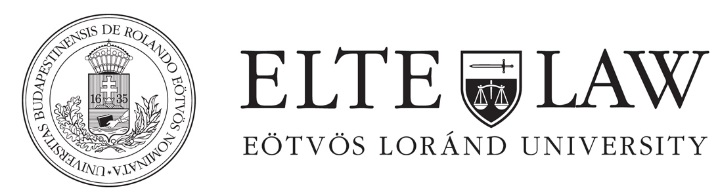 Semester scheduleFall term 2018/19Master in European Human RightsWeek 1 (Friday)21 SeptemberRoom: A/509.00-09.45. Enrollment09.45-13.00. Theoretical Foundations of Constitutionalism / Human Rights Protection – General Overview and Critical Approaches (with 2x15 minutes break)Lecturer: Fruzsina OroszWeek 1 (Saturday)22 SeptemberRoom: A/509.00-11.30. English Legal Writing (with 15 minutes break)Lecturer: Paul Barrett12.15-14.45: The Institutional System and Practice of the European Social Charter (with 15 minutes break)Lecturer: Gabor Kardos15.00-18.15. Human Rights Instruments of the Council of Europe and their Enforcement Mechanisms (with 15 minutes break)Lecturer: Marton VarjuWeek 2 (Friday)05 OctoberRoom: A/509.00-14.45: Overview on the European Convention of Human Rights (with 15 minutes break and one lunch break)Lecturer: Pal SonnevendWeek 2 (Saturday)06 OctoberRoom: A/509.00-11.30. English Legal Writing (with 15 minutes break)Lecturer: Paul Barrett12.15-15.30: The Institutional System and Practice of the European Social Charter (with 15 minutes break)Lecturer: Gabor Kardos15.45-18.15: Human Rights Instruments of the Council of Europe and their Enforcement Mechanisms (with 15 minutes break)Lecturer: Marton VarjuWeek 3 (Friday)12 OctoberRoom: A/509.00-12.15: Sociology of Human Rights (with 15 minutes break)Lecturer: Zoltan Fleck13.00-17.15. Theoretical Foundations of Constitutionalism / Human Rights Protection – General Overview and Critical Approaches (with 2x15 minutes break)Lecturer: Fruzsina OroszWeek 3 (Saturday)13 OctoberRoom: A/509.00-11.30: Theoretical Foundations of Constitutionalism / Human Rights Protection – General Overview and Critical Approaches (with 15 minutes break)Lecturer: Fruzsina Orosz12.15-15.30: Comparative Analysis of the National Constitutional Mechanisms of Human Rights Protection (3 x 45 minutes with 15 minutes break)Lecturer: Nora ChronowskiWeek 4 (Friday)26 OctoberRoom: A/509.00-14.30:  Overview on the European Convention of Human Rights (with 15 minutes break and one lunchbreak)Lecturer: Pal Sonnevend15.30-18.00: Fundamental Human Rights in the European Union (with 15 minutes break)Lecturer: Petra JeneyWeek 4 (Saturday)27 OctoberRoom: A/509.00-11.30: Fundamental Human Rights in the European Union (with 15 minutes break)Lecturer: Petra Jeney12.15-15.30: The Procedure of the European Court of Human Rights (with 15 minutes break)Lecturer: Pal SonnevendWeek 5 (Friday)09 NovemberRoom: A/509.00-14.45.: English Legal Writing (with 2x15 minutes break and one lunchbreak)Lecturer: Paul Barrett15.00-17.30.: The Procedure of the European Court of Human Rights (with 15 minutes break)Lecturer: Pal SonnevendWeek 5 (Saturday)10 NovemberRoom: A/509.00-11.30.:  English Legal Writing (with 15 minutes break)Lecturer: Paul Barrett12.15-14.45.: Comparative Analysis of the National Constitutional Mechanisms of Human Rights Protection (with 15 minutes break)Lecturer: Nóra ChronowskiWeek 6 (Friday)23 NovemberRoom: A/509.00-12.15. The Operational Mechanisms of the European Union and its Importance for Human Rights (with 15 minutes break)Lecturer: Petra Jeney 12.45-15.15. Fundamental Human Rights in the European Union  (with 15 minutes break)Lecturer: Petra Jeney 15.30-18.00. Overview on the European Convention of Human Rights (with 15 minutes break)Lecturer: Pal Sonnevend Week 6 (Saturday)24 NovemberRoom: A/509.00-14.45. The Operational Mechanisms of the European Union and its Importance for Human Rights (with 2x15 minutes break and one lunchbreak)Lecturer: Petra Jeney 15.00-17.30. Fundamental Human Rights in the European Union  (with 15 minutes break)Lecturer: Petra Jeney Week 7 (Saturday)30 November09.00-11.30.:  Theoretical Foundations of Constitutionalism / Human Rights Protection – General Overview and Critical Approaches (with 15 minutes break)Lecturer: Fruzsina Orosz